
Objectifs d’apprentissage : 	
-  Nommer quelques affaires d’école-  Dire à qui appartient un objet 
L’élève sera capable : -   de nommer ses affaires d’écoleMatériel complémentaire disponibleMaterialbox : Poster 4 « Meine Schulsachen »                         Flashcards : 15 - 31Site de l’animation : http://animation.hepvs.ch/allemand/Site de DGM, enseignant : http://romandie.klett-sprachen.de/ Tableau interactif : site et DVD 4Explications complètes des jeux en allemand aux pages p.19 à 27 et en français aux pages 88 à 97. Des consignes de jeux sont disponibles à la page 18.Les corrigés des exercices de l’Arbeitsbuch sont transcrits aux pages 156 à 161.Matériel utilisé :Utiliser les cartes de voc pour le matériel scolaire ou les faire faire ou encore utiliser la KV 11Kopiervorlagen 9-11 (p.123 – 125 LHB) CD KB plages 12-13 CD AB plage 7                                                                                                                                                                                                                                                                                                                                         Animation primaire L2                                                                                                                                                                                                                                                                                                                                         mars 2015    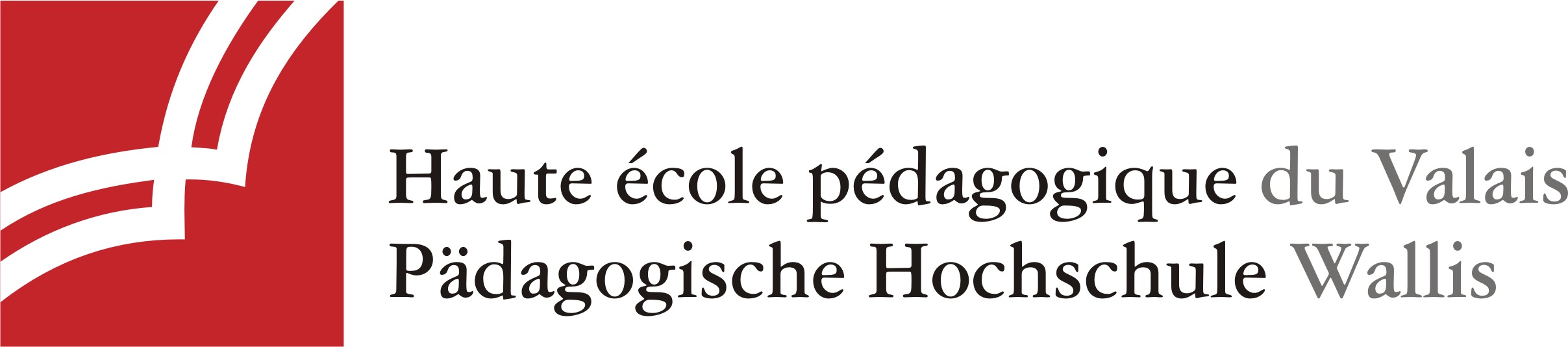 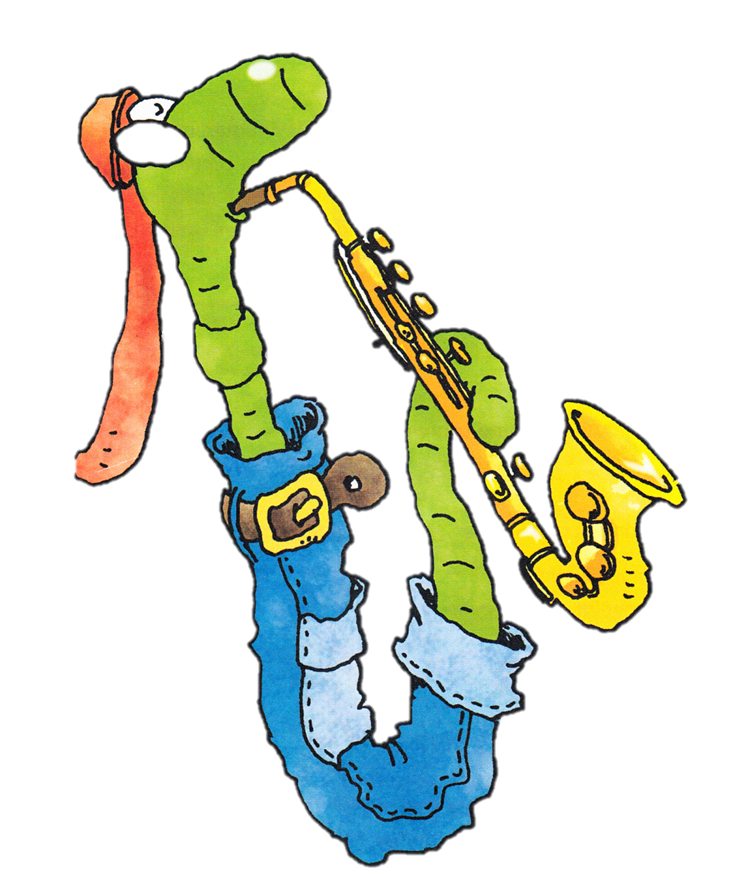 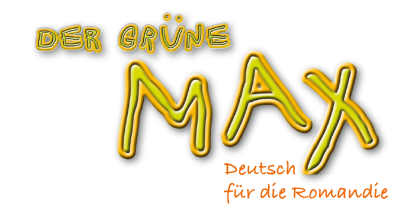 6. Klasse E4    Fil rouge« Buch, Heft, Kuli…»Apprentissage 1ère partie du cycleAttentes fondamentalesIndications pédagogiquesCOEcoute et compréhension de textes oraux (chanson)Ecoute et compréhension de textes oraux simples (l’école)Développer les stratégies d’écouteCERepérage de mots isolés connus à l’aide d’imagesEOS’exprimer oralement en continu :Utilisation de mots isolés et d’expressions simples, relatives à des situations concrètes.Lecture à haute voix de mots nouveauxÊtre attentif aux sons et à la prononciation de la L2Exercer la prononciation à l’aide d’activités de type « Nachsprechen », « Zungenbrecher », lecture, …EEProduction d’échantillons langagiers tirés de la vie courante et entraînés en classe : mots isolésFLMémorisation du vocabulaireDistinction grammaticale entre les mots (genres)Consultation de documents de référenceActivitéActivité communicative langagièreActivité communicative langagièreIntroductionKB 1a p.18KB 1b p.18KB 1c p. 18AB 1 p. 16KB 2a p. 19Les affaires d’école permettent de mettre en avant l’utilisation des articles au singulier, l’observation est facilitée par l’utilisation des couleurs qui sont mises en place dans le Glossar (bleu, rouge, vert). Possible introduction : vous pouvez créer la scène qui est proposée dans le KB dans votre classe et poser en chenil les affaires d’école au sol et interroger les élèves quand ils entrent dans la classe : « Ja, was ist denn hier los ? ». Ecouter ensuite la plage 12 KB.Ecouter à nouveau la plage 12 CD KB et présenter l’objet entendu. Emettre des hypothèses en L1 de ce qui se passe et du thème de cette unité. Ecouter une troisième fois le texte et pointer les objets sur l’image du KB.Ecouter une nouvelle fois la plage 12 CD KB et noter au tableau « Geri » et « Laura » et placer au bon endroit les cartes-images des objets. Solution : Geri : der Rucksack, der Bleistift, das Heft, die Mappe, das Buch, die Fahrkarte, der RadiergummiLaura: die Schultasche, die Schere, das Lineal, der Spitzer, das Federmäppchen, der RadiergummiVariante: Vous pouvez utiliser l’annexe Cf KV N°9 (annexe p. 123 Lehrerhandbuch) et faire compléter la page par Geri et Lisa.Remarque: les mots « der Farbstift, die Brille, die Uhr, der Kleber» ne sont pas présentés dans les activités précédentes, il est utile de travailler ces mots avec les cartes images et cartes mots. Maintenant que tout est au tableau, on prend une carte image et les élèves doivent répondre « Laura – Geri – keine Ahnung – ich weiss nicht ». Présentation du chunk « Wem gehört -der-das-die…? ». Travailler à deux cet exercice en utilisant la phrase «Wem gehört -der-das-die? » et surtout, sans aborder la problématique du datif, élément qui sera présenté dans un autre degré scolaire. Chaque élève devrait utiliser une fois tous les objets, en s’aidant du tableau.Remarque : les articles sont utilisés ici d’une manière déductive et non thématisée (à l’unité « Mein Deutsch »).Exercice à proposer en tâche à domicile ou en classe, à deux ou seul.Les articles sont présentés formellement ici, le neutre étant nouveau (« das »). « Hört zu und sprecht nach », plage 13 CD KB. Être attentif à la prononciation des articles, la mémorisation passe aussi par l’écoute. Livre fermé, les élèves placent les cartes images correspondantes sous « der – die – das », colorés. Certains élèves vont faire remarquer que la correspondance allemand-français n’est pas là !Remarque : dès lors, dire aux élèves que les noms s’apprennent toujours avec le déterminant adéquat. Les couleurs COCOEO-FLEE-FLCO-EO-FLAB 2 p. 17KB 2b-c  p. 19AB 3 p. 18KB 3 p. 19AB 4 p. 18AB 5 p. 18déterminées dans le glossaire sont une aide pour l’apprentissage des déterminants.Exercice à effectuer à la maison ou seul en classe.2b. Les élèves préparent des cartes qui leur seront utiles pour l’activité suivante.2c. Jeu à deux : chaque élève a un tas de cartes mots à côté de lui, non visible par le camarade de jeu. Le premier lit la première carte sans le déterminant et le deuxième doit dire le mot avec le déterminant. Si la réponse est juste, c’est à son tour de dire un mot de sa pile de cartes. Dans un deuxième temps, les élèves voient le côté image de la carte et doivent dire le mot sans le déterminant et le camarade doit le dire avec le déterminant. Cf KV N°11 (annexe p. 125 Lehrerhandbuch)Exercice à deux ou en groupe : chercher des mots dans le Glossar et les ranger à la bonne place, selon leur déterminant. Les élèves doivent prendre l’habitude d’utiliser le Glossar pour une recherche spécifiée. Montrer une carte image à ses camarades et demander « Maria, wie heisst das auf Deutsch ? », si la réponse est correcte, Maria choisit une carte et interroge un autre camarade. Former ensuite des groupes et sortir tout le matériel scolaire sur le pupitre. Chacun à son tour demande « Wie heisst das auf Deutsch? ». Vraiment laisser dire la phrase entière.Jeu « Kim-Spiel »  par groupe : chaque élève du groupe dépose des objets dans un sac ou sous une couverture, un élève sort un objet et demande « Wem gehört die Schere ? », celui qui peut répondre prend la main.Variante : visualiser les objets présents et enlever un objet, lequel a été enlevé ? « Was ist weg ? »5a. Ecouter la plage 7 CD AB et chanter la chanson connue au moins deux fois, en variant.5b. En chantant, l’enseignant mime les paroles, les élèves (non timides !) imitent. EE-FLEO-FLStrat. CartesEE-FLEO-FLEOEO-chantJeux, activités complémentaires Jeu à utiliser : 25Jeux supplémentaires : 1 – 5 – 7a – 13 – 17 – 20 – 22 – 24aActivités  élèves proposées sur le site « DGM » www.der-gruene-max.ch/6Übung 1 : « Buch, Heft, Kuli … »                   Hör zu und klicke auf Geris Schulsachen.Übung 2:  « Buch, Heft, Kuli … »                  Der, das, die ? Sortiere.Audio zu AB Ü.5a-b